РЕШЕНИЕ            	                 КАРАР№  180                                     с.Танайка                         «18» октября 2019г.Об инициировании проведения референдума В соответствии со статьей 15 Федерального закона от 12.06.2002 № 67-ФЗ «Об основных гарантиях избирательных прав и права на участие в референдуме граждан Российской Федерации», статьями 22, 56 Федерального закона от 06.10.2003  № 131-ФЗ «Об общих принципах организации местного самоуправления в Российской Федерации», статьей 12 Закона Республики Татарстан  от 24.03.2004 № 23-3РТ «О местном референдуме», статьей 11 Устава муниципального образования «Танайское  сельское поселение Елабужского муниципального района Республики Татарстан», решением Совета Танайского сельского поселения от 01.07.2014 г. №171 «Об утверждении Положения о самообложении граждан и порядке сбора и использования средств самообложения граждан на территории Танайского  сельского поселения Елабужского муниципального района» Совет Танайского сельского поселения Елабужского муниципального района Республики ТатарстанРеРРЕШИЛ:Инициировать проведение местного референдума по вопросу:«Согласны ли вы на введение самообложения в сумме 250 рублей с граждан, место жительства которых расположено в границах муниципального образования Танайское  сельское поселение Елабужского муниципального района, достигших возраста 18 лет, за исключением инвалидов общего заболевания,  ветеранов ВОВ и боевых действий, вдов участников ВОВ и боевых действий, многодетных семей, студентов очных отделений высших и средне-специальных (средне-профессиональных) учебных заведений,  размер платежей для которых составляет 125 рублей, на решение следующих вопросов местного назначения: Приобретение, доставка, укладка щебня по ул.Центральная, по ул.Восточная, по ул.Полевая в с.Танайка;Приобретение, доставка, укладка щебня по ул.Полевая  в д.Колосовка;Устройство щебеночной дороги к водонапорной башне и благоустройство  территории водозаборной скважины по ул.Северная в д.Хлыстово»           «ДА»                                                                           « НЕТ».2.  Настоящее решение подлежит обязательному опубликованию (обнародованию).         3. Контроль за исполнением настоящего решения оставляю за собой.Председатель                                                                                   П.А. МакаровСОВЕТ ТАНАЙСКОГО СЕЛЬСКОГО ПОСЕЛЕНИЯ ЕЛАБУЖСКОГО МУНИЦИПАЛЬНОГОРАЙОНАРЕСПУБЛИКИ ТАТАРСТАН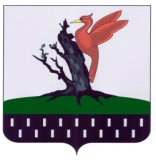 ТАТАРСТАН  РЕСПУБЛИКАСЫАЛАБУГА  МУНИЦИПАЛЬ  РАЙОНЫ   ТАНАЙ АВЫЛЖИРЛЕГЕ СОВЕТЫ